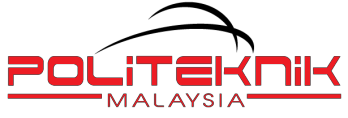 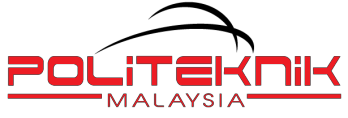 REKOD KEBENARAN KELUAR PEJABAT DALAM WAKTU BEKERJA DI BAWAH PERINTAH AM 5 BAB G 	NAMA 		:								NO. TEL (H/P)	   :		JAWATAN	:								JABATAN / UNIT	   :* NOTA :  i) Permohonan HRMIS tidak perlu dicetak.  Pemohon perlu maklumkan Pelulus bagi tujuan PERAKUAN (lulus atau tidak lulus) dan kemukakan borang ini kepada Pelulus setelah SELESAI urusan keluar/masuk (pastikan waktu thumb masuk telah dicatat).ii) Sekiranya tempoh pegawai meninggalkan pejabat dalam waktu bekerja melebihi 4 jam atau separuh daripada waktu bekerja sehari yang ditetapkan pada hari tersebut, maka pegawai dikehendaki mengambil Cuti Rehat atau cuti lain yang berkelayakan.iii) Pegawai hendaklah sentiasa bersedia untuk menggantikan semula tempoh waktu bekerja yang telah digunakan untuk tujuan menyelesaikan tugas hakikinya supaya penyampaian perkhidmatan tidak terjejas sekiranya diarahkan oleh Pegawai Penyelianya. iv) Pegawai wanita mengandung yang menggunakan kemudahan kebenaran pulang awal satu jam berdasarkan PP11/2017 dianggap telah menggunakan kemudahan ini bagi hari tersebut, kerana pengiraan adalah termasuk tempoh empat jam yang dimohon.BILTARIKH MOHONHRMIS(Maklumkan Pelulus)WAKTU DIPOHONHRMISTUJUANTEMPAT/LOKASITARIKH URUSAN KELUAR PEJABATWAKTUMASUK (Thumb masuk setelah selesai urusan keluar pejabat sebelah pagi)WAKTUKELUAR  (Thumb sebelum keluar pejabat bagi urusan sebelah petang)T.TANGANPEMOHON DAN TARIKHT.TANGANPELULUS DAN TARIKHBILTARIKH MOHONHRMIS(Maklumkan Pelulus)WAKTU DIPOHONHRMISTUJUANTEMPAT/LOKASITARIKH URUSAN KELUAR PEJABATWAKTUMASUK (Thumb masuk setelah selesai urusan keluar pejabat sebelah pagi)WAKTUKELUAR  (Thumb sebelum keluar pejabat bagi urusan sebelah petang)T.TANGANPEMOHON DAN TARIKHT.TANGANPELULUS DAN TARIKH